АДМИНИСТРАЦИЯ АРСЕНЬЕВСКОГО ГОРОДСКОГО ОКРУГА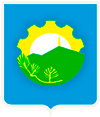 692337 , г. Арсеньев, ул. Ленинская, 8
Наш адрес+7 (42361) 5-30-82
Приемная главыΞГородГлавнаяОсторожно – тонкий лед!11.11.2021НовостиВ ноябре начинает формироваться лед реках и озерах Приморья. В этот период толщина льда нестабильна. Попытка выйти на лед может закончиться трагедией.Уважаемые родители! Расскажите детям об опасности выхода на непрочный лед.Уважаемые рыбаки-любители! Сезон подлёдного лова ещё не наступил. Нарушая правила безопасности, вы подвергаете свою жизнь большому риску.На территории Арсеньева есть ряд водоемов, представляющих опасность в осенне-зимний период при становлении льда:искусственный водоем (карьер) в районе ул. Котовского;искусственный водоем в районе ул. Ручейная;золоотвал в районе ул. Смирнова;карьер и искусственный водоем в районе ул. Павлова;карьер в районе ул. Сплавная;бассейн в парке «Восток»;русло реки Арсеньевка;водоем в районе «Солнечный»Осенний лед становится прочным только после того, как установятся непрерывные морозные дни. Безопасным считается лед толщиной не менее 7 см.Что делать, если вы провалились и оказались в холодной воде:не паникуйте, не делайте резких движений;дышите как можно глубже и медленнее;раскиньте руки в стороны и постарайтесь зацепиться за кромку льда;попытайтесь осторожно налечь грудью на край льда и забросить одну, а потом и другую ноги на лед;выбравшись из полыньи, откатывайтесь, а затем ползите в сторону, откуда шли.При возникновении чрезвычайной ситуации необходимо срочно позвонить по телефону 112.По информации управления ГОЧС администрации Арсеньевского городского округа. 